110學年度下學期午餐滿意度調查表三坑國小學生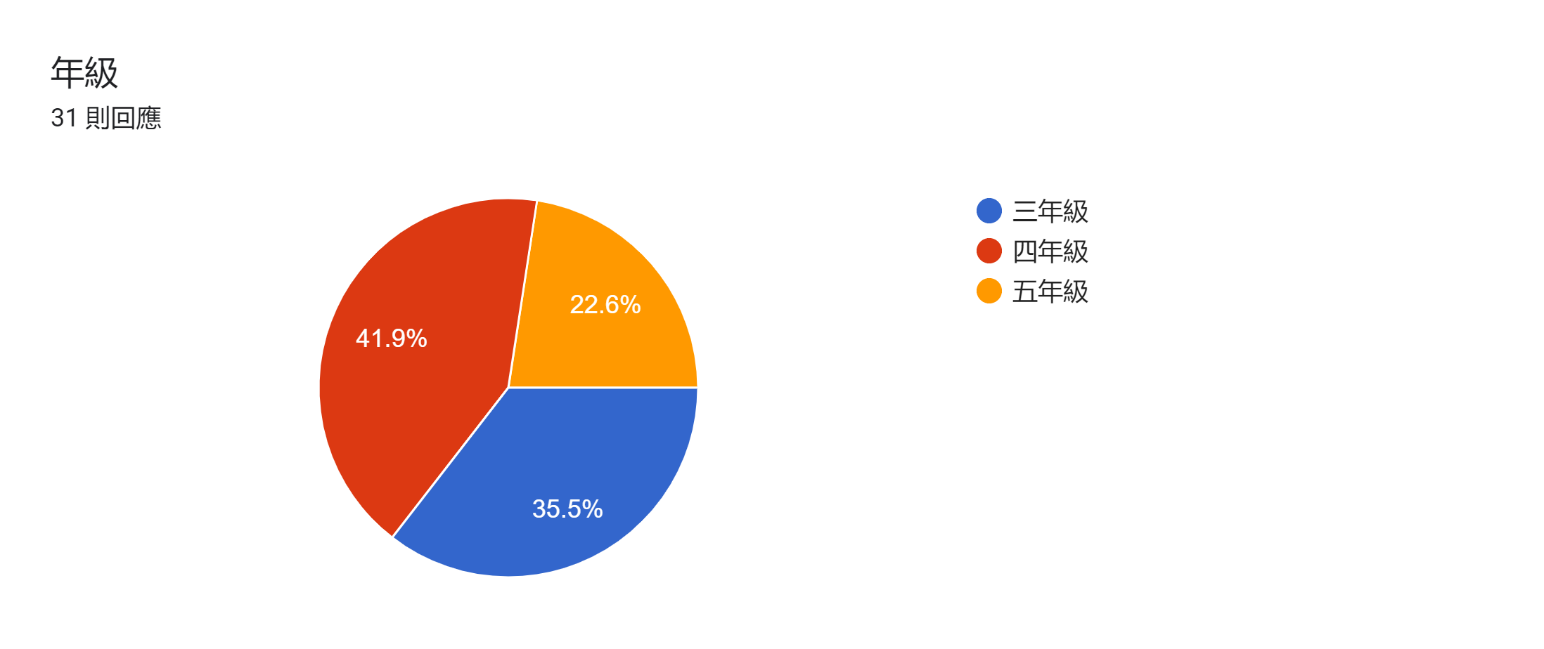 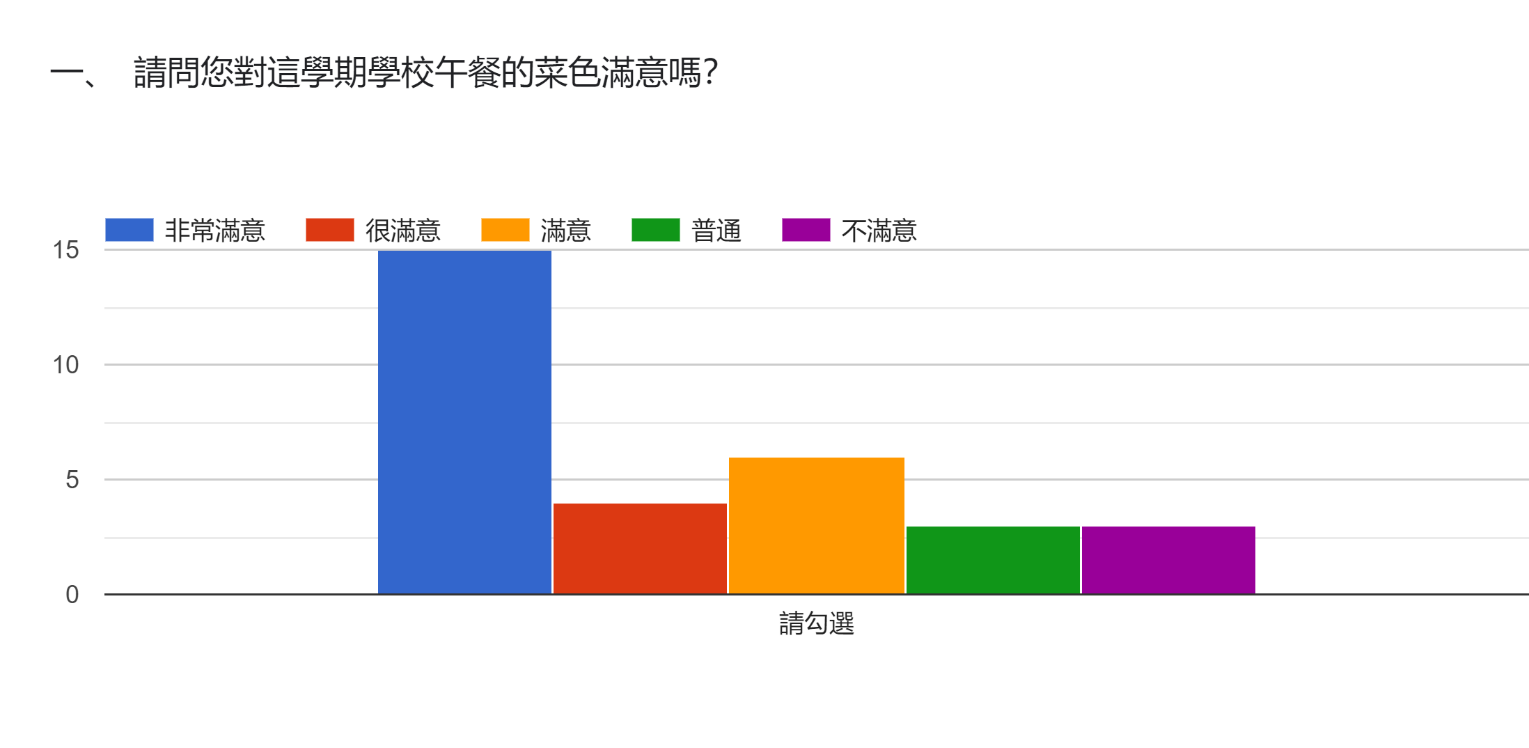 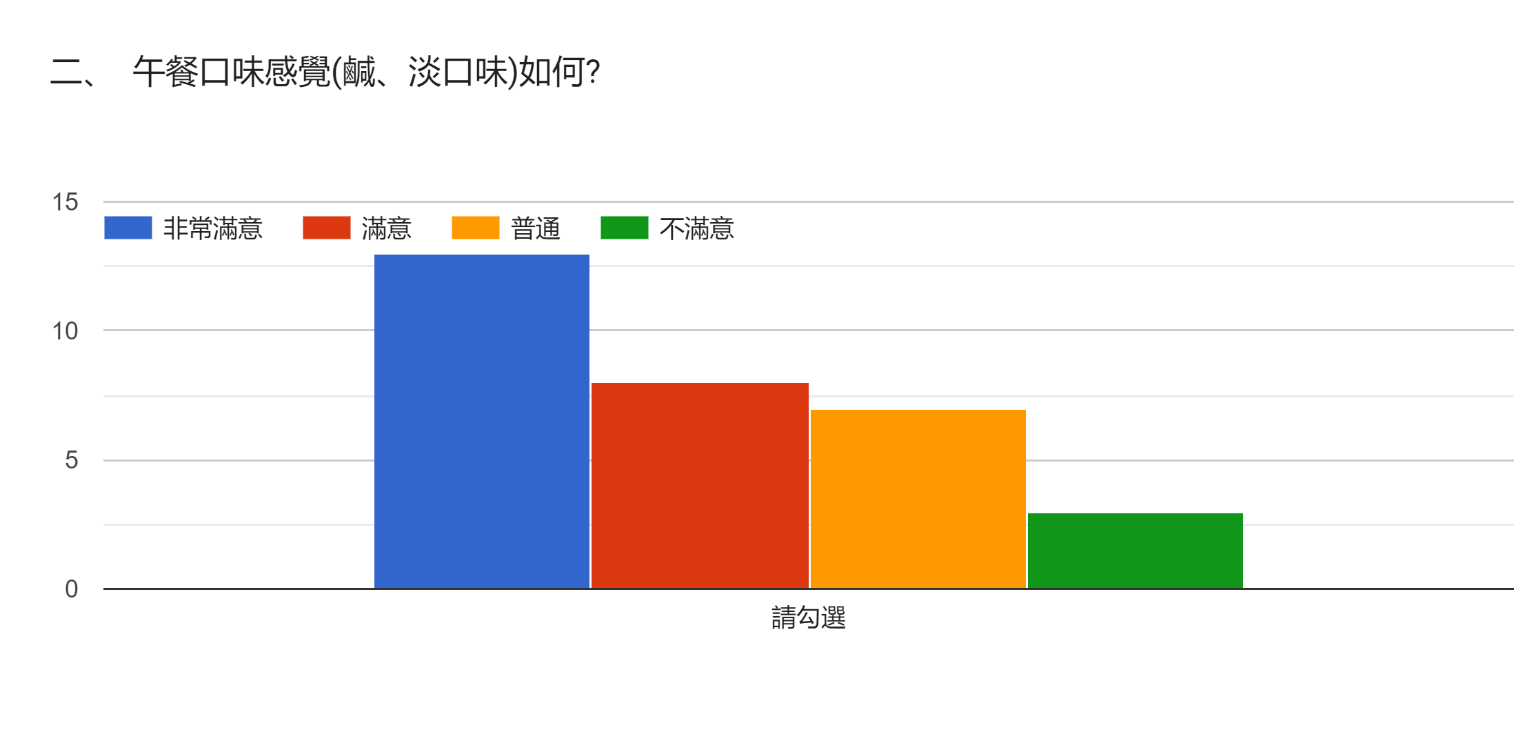 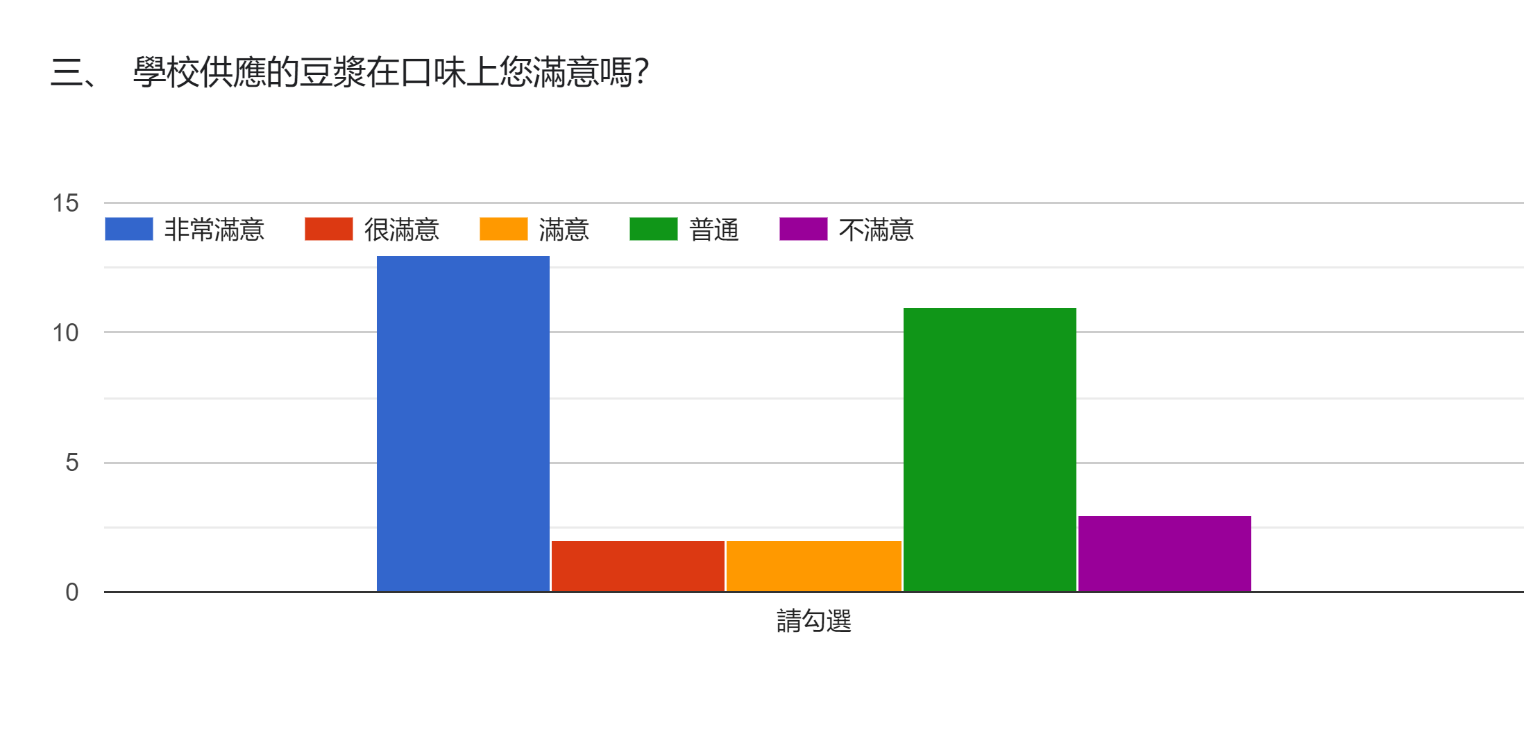 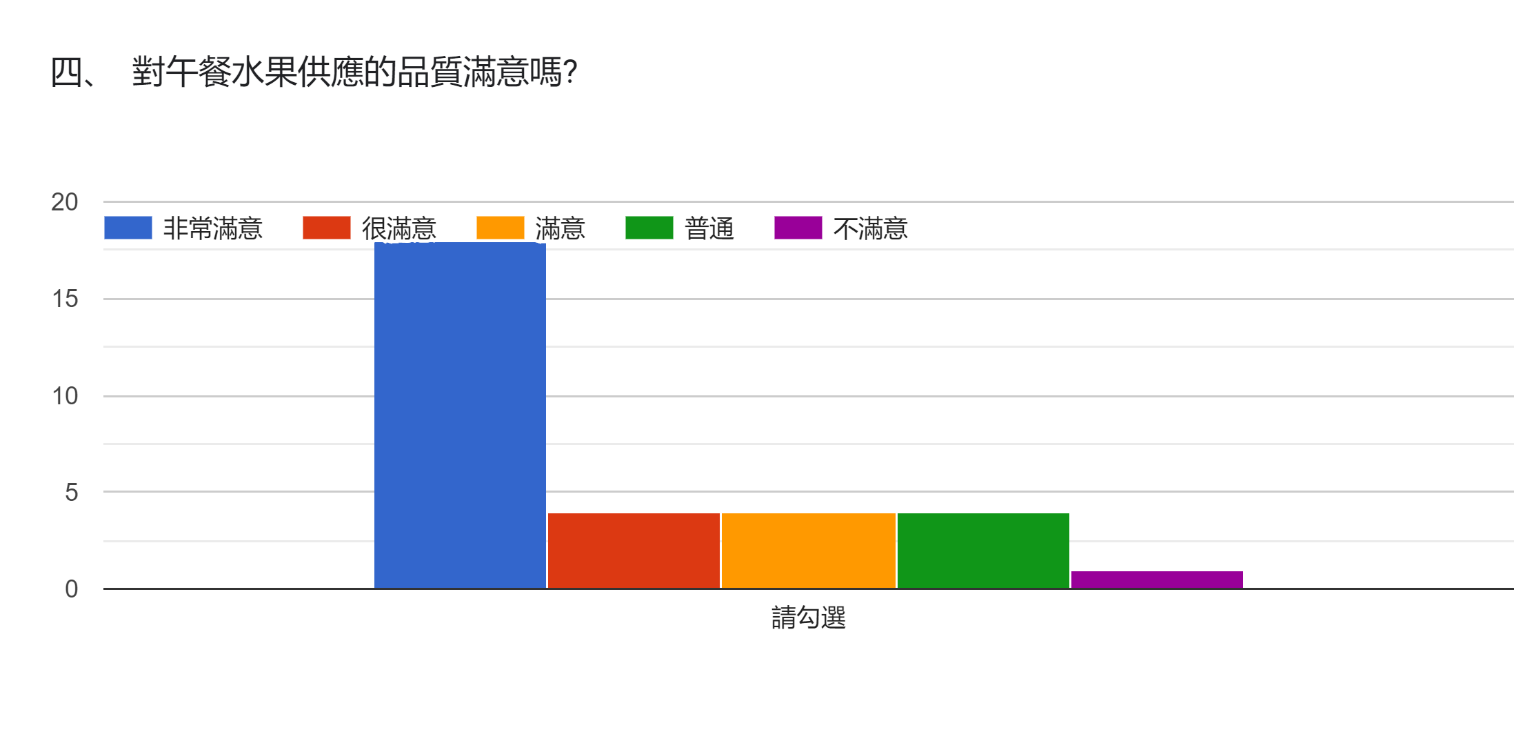 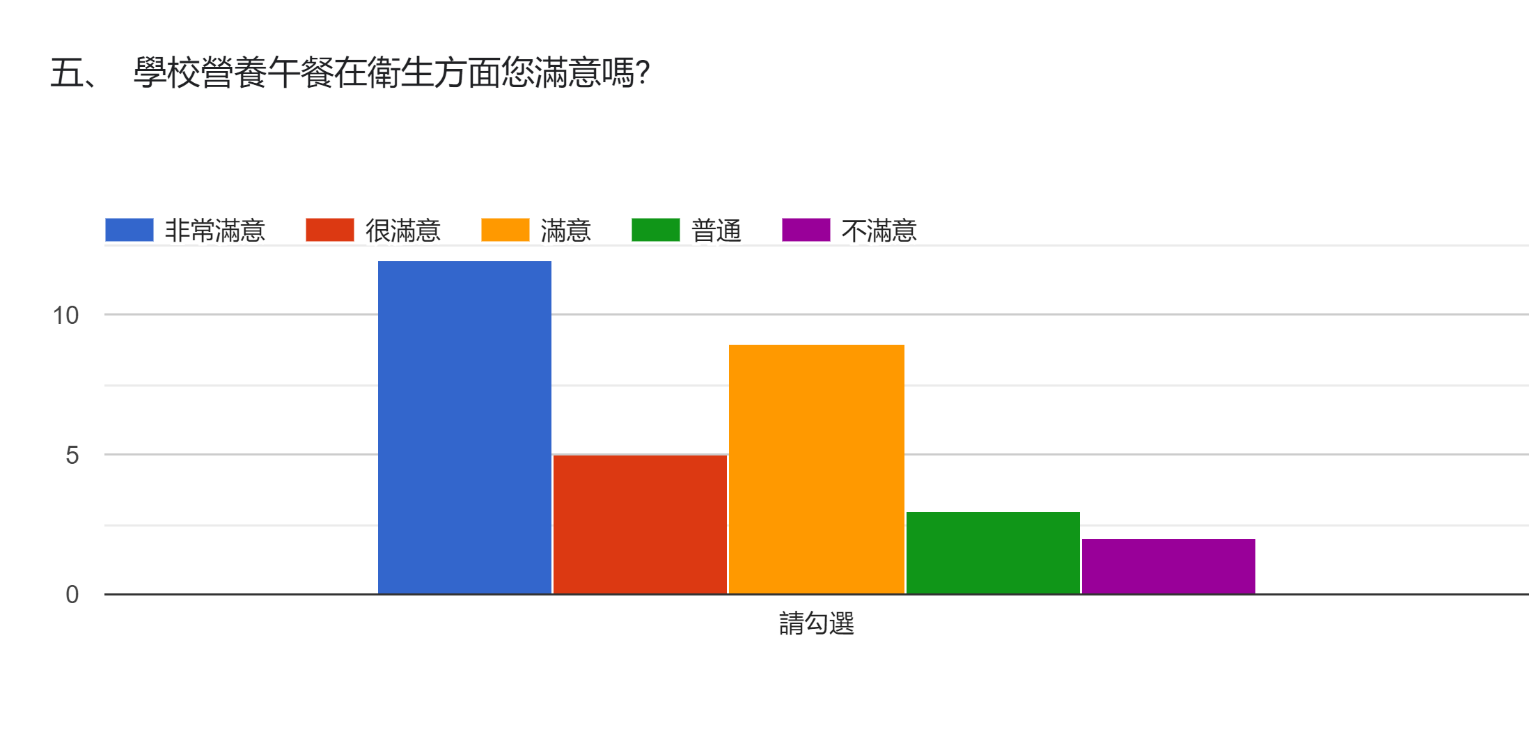 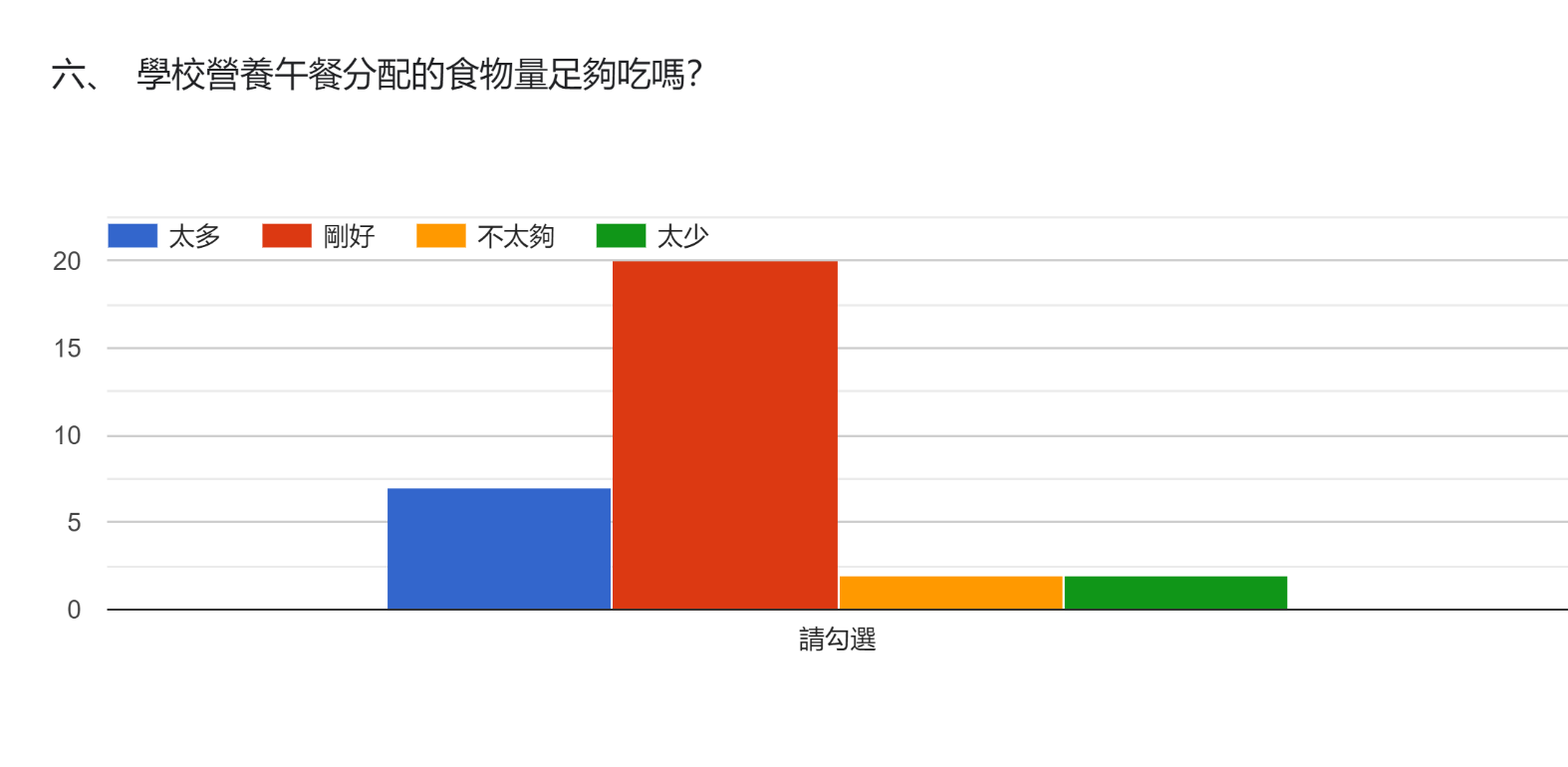 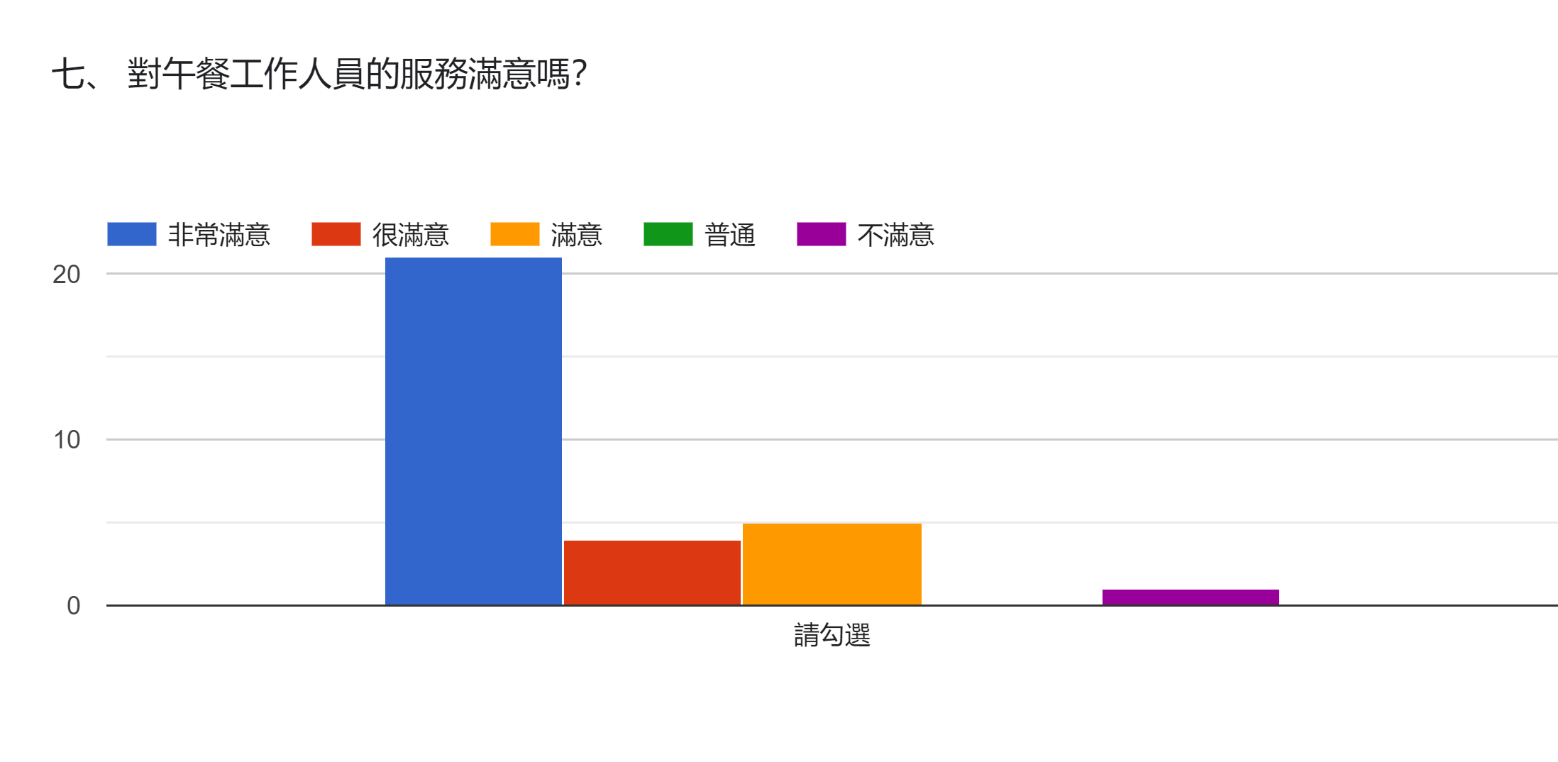 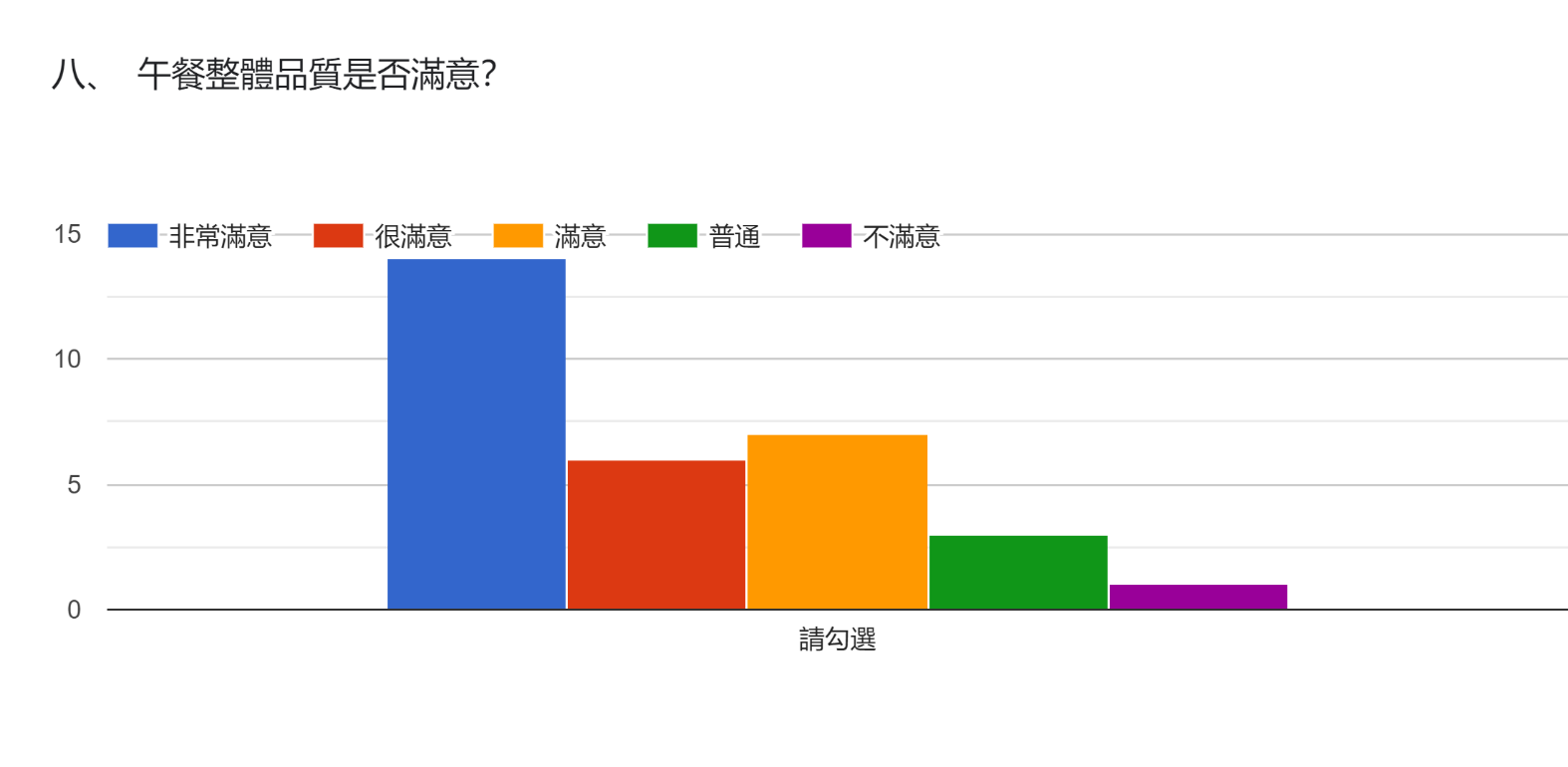 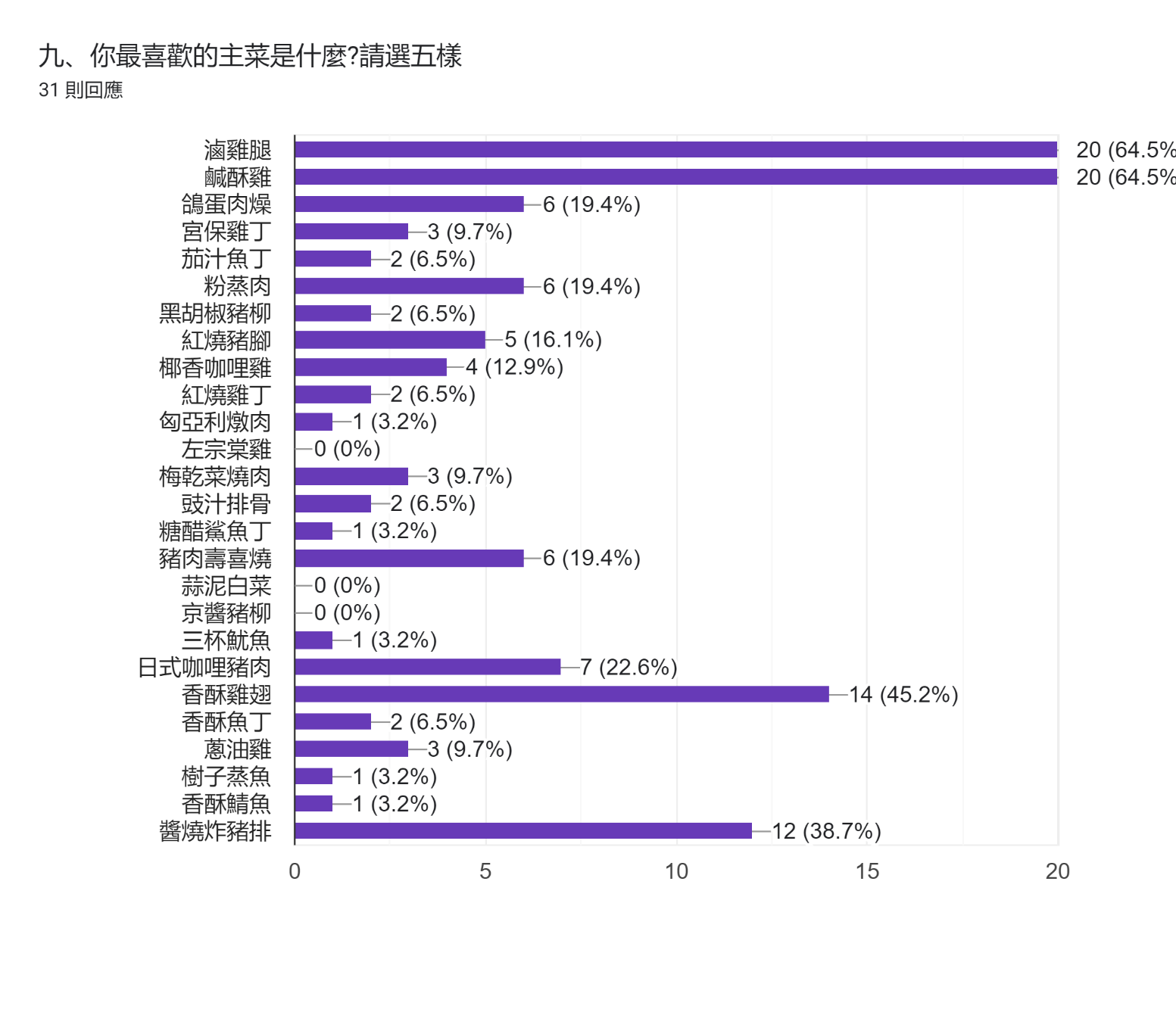 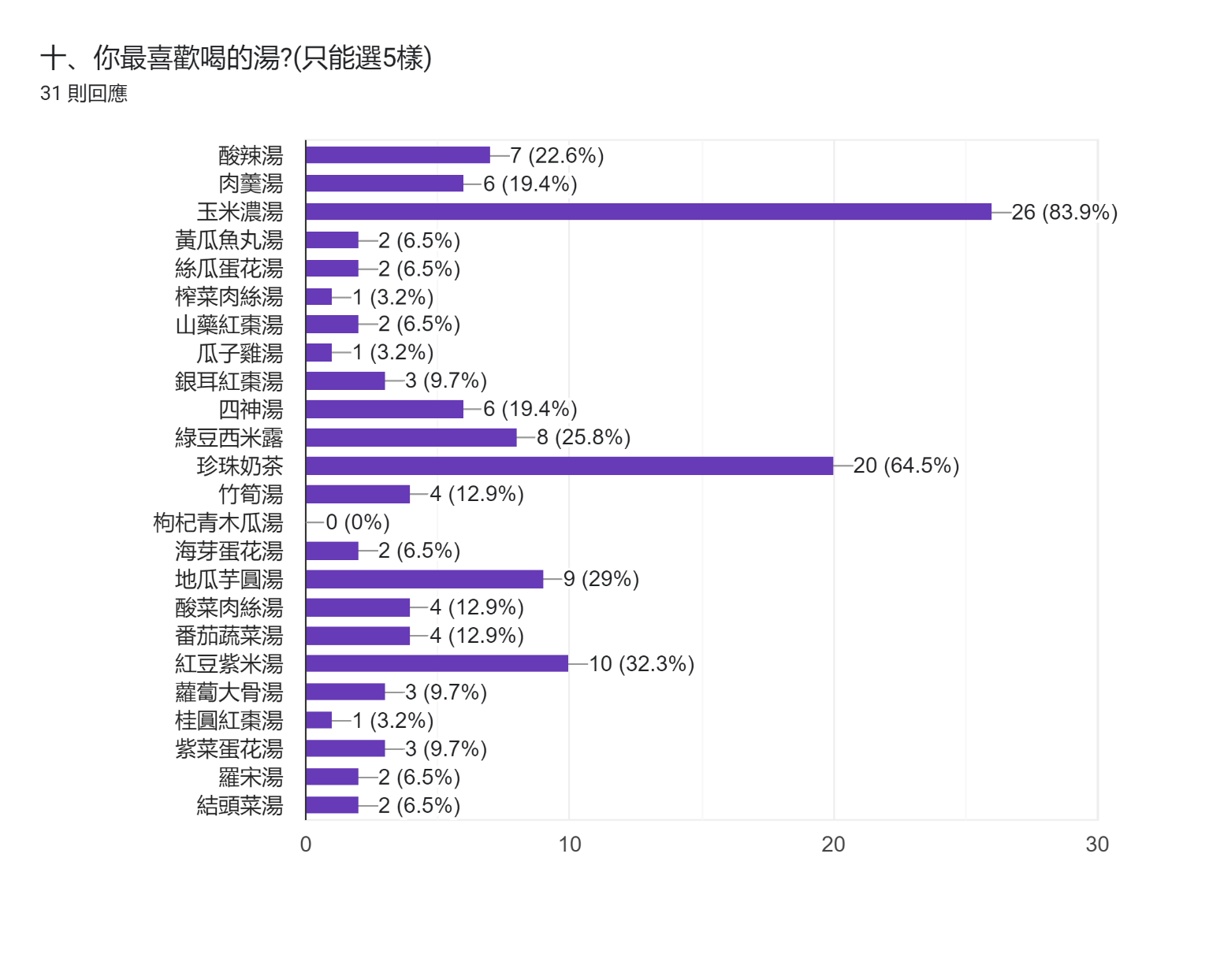 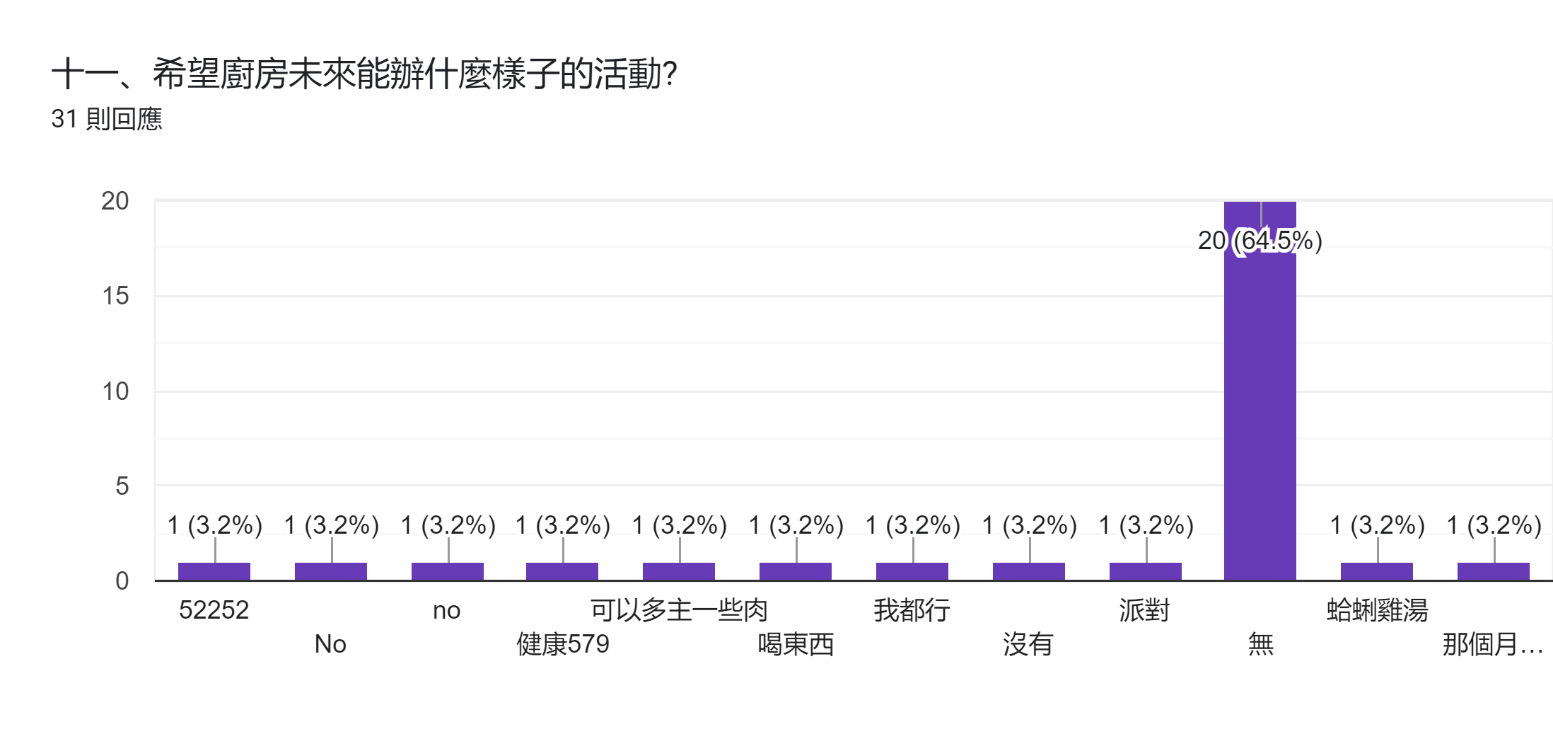 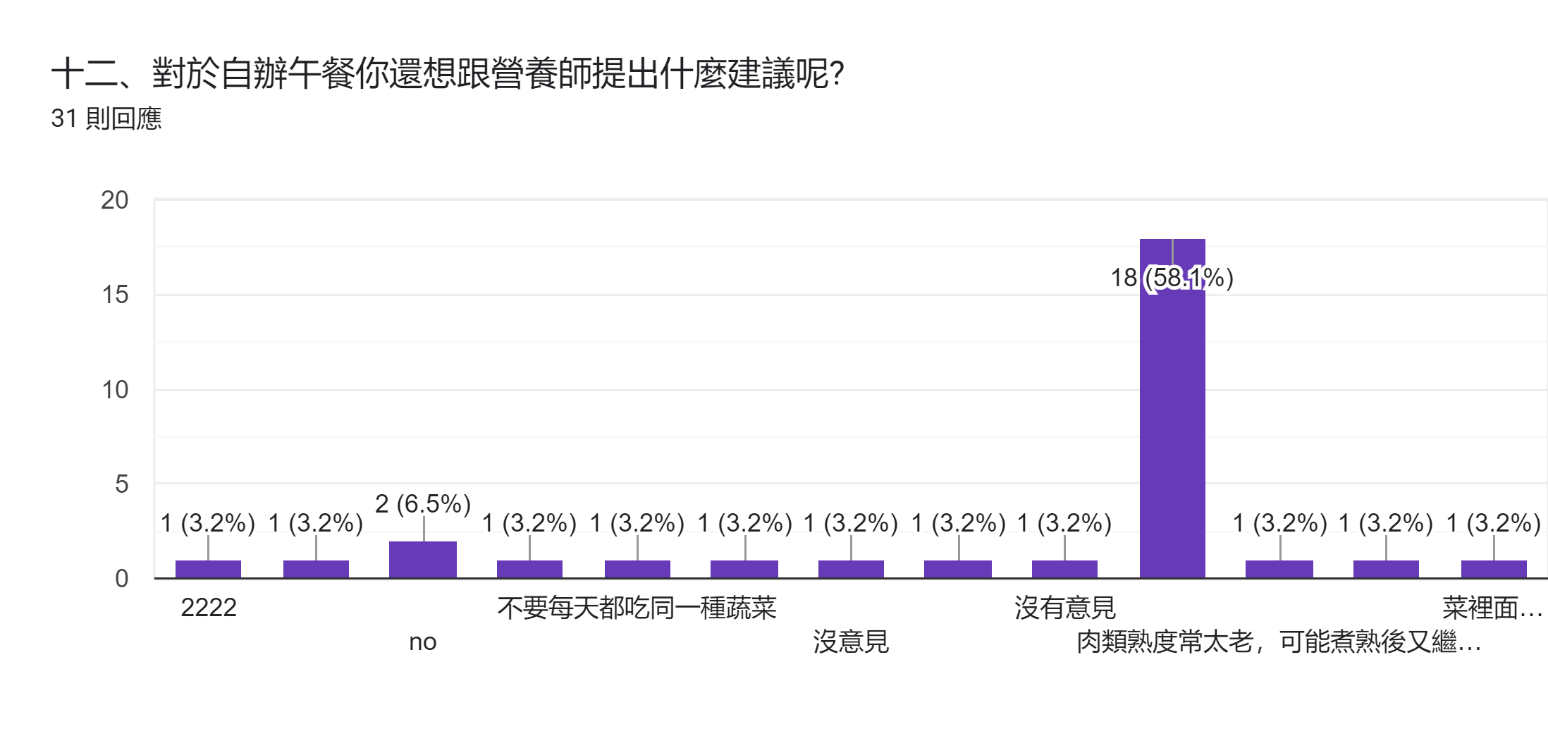 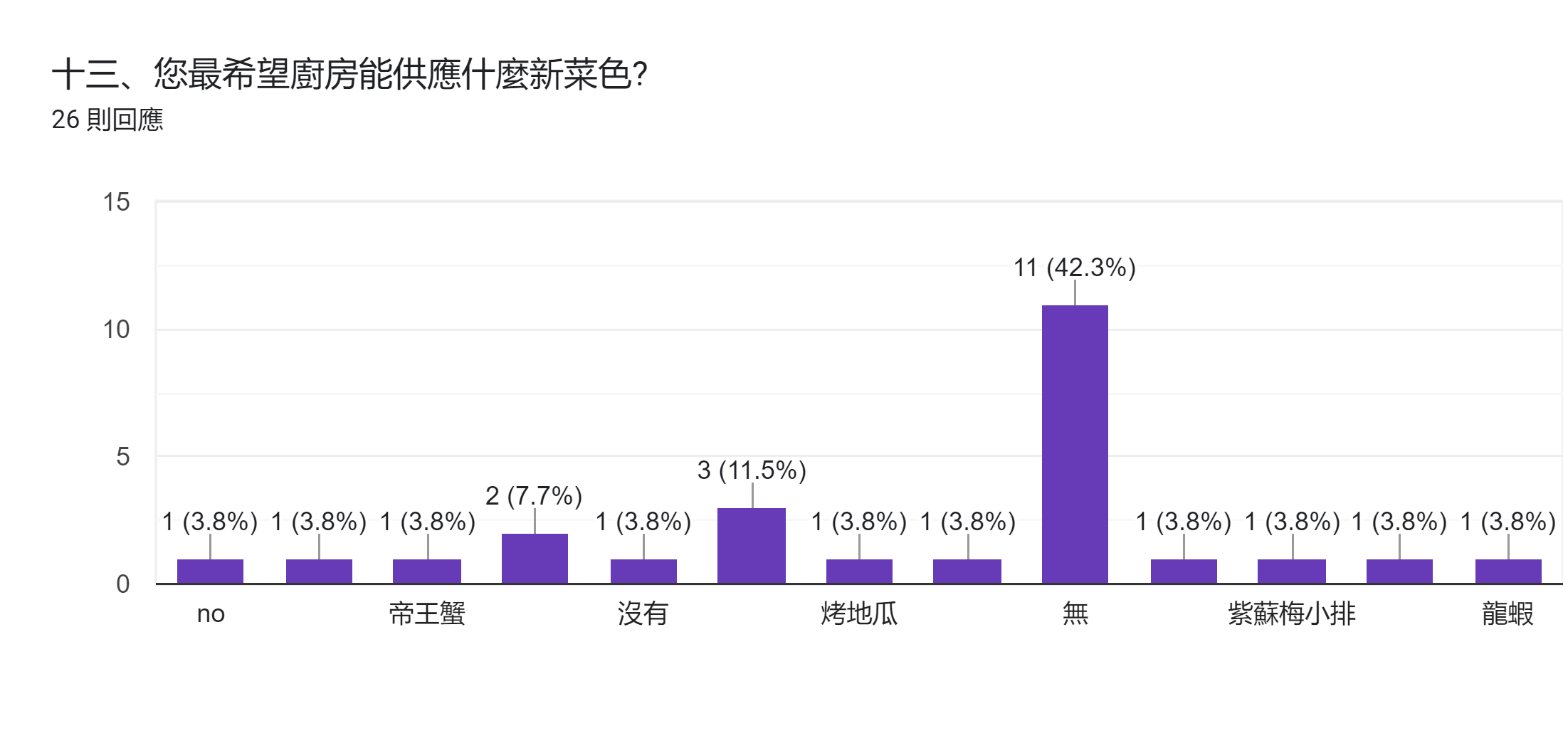 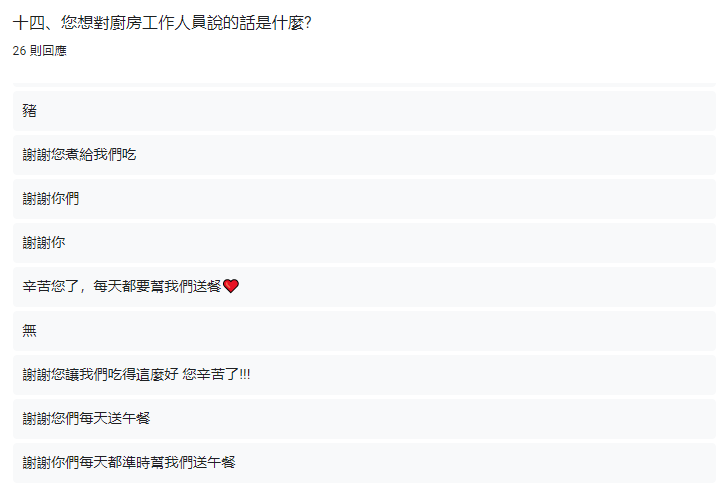 承辦人                  單位主管                校長